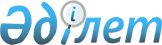 Об установлении ограничительных мероприятий
					
			Утративший силу
			
			
		
					Решение акима Федоровского сельского округа Качирского района Павлодарской области от 21 февраля 2014 года N 5. Зарегистрировано Департаментом юстиции Павлодарской области 26 февраля 2014 года N 3714. Утратило силу решением акима Федоровского сельского округа Качирского района Павлодарской области от 13 августа 2014 года N 8      Сноска. Утратило силу решением акима Федоровского сельского округа Качирского района Павлодарской области от 13.08.2014 N 8.

      В соответствии со статьей 35 Закона Республики Казахстан от 23 января 2001 года "О местном государственном управлении и самоуправлении в Республике Казахстан", подпунктом 7) статьи 10-1 Закона Республики Казахстан от 10 июля 2002 года "О ветеринарии" принимаю РЕШЕНИЕ:



      1. Установить ограничения по факту заболевания бешенством сельскохозяйственных животных на территории земельного участка площадью 7,2852 га, кадастровый N 14-208-033-155 села Федоровка Федоровского сельского округа Качирского района.



      2. Государственным учреждениям "Отдел ветеринарии Качирского района" (по согласованию), "Качирская районная территориальная инспекция Комитета ветеринарного контроля и надзора Министерства сельского хозяйства Республики Казахстан" (по согласованию), "Управление государственного санитарно-эпидемиологического надзора по Качирскому району Департамента Комитета государственного санитарно-эпидемиологического надзора Министерства здравоохранения Республики Казахстан по Павлодарской области" (по согласованию) для достижения ветеринарно-санитарного благополучия в выявленном эпизоотическом очаге провести необходимые ветеринарно-санитарные мероприятия.



      3. Контроль за исполнением данного решения оставляю за собой.



      4. Настоящее решение вводится в действие со дня его первого официального опубликования.      Аким Федоровского

      сельского округа                           Е. Куставлетов      СОГЛАСОВАНО:

      Руководитель государственного

      учреждения "Отдел ветеринарии

      Качирского района"                         А. Загравский

      21 февраля 2014 года      Руководитель государственного

      учреждения "Качирская районная

      территориальная инспекция Комитета

      ветеринарного контроля и надзора

      Министерства сельского хозяйства

      Республики Казахстан"                      С. Сарсенов

      21 февраля 2014 года      Руководитель государственного

      учреждения "Управление государственного

      санитарно-эпидемиологического

      надзора по Качирскому району

      Департамента Комитета государственного

      санитарно-эпидемиологического

      надзора Министерства здравоохранения

      Республики Казахстан по

      Павлодарской области"                      Т. Тыртыкаев

      21 февраля 2014 года
					© 2012. РГП на ПХВ «Институт законодательства и правовой информации Республики Казахстан» Министерства юстиции Республики Казахстан
				